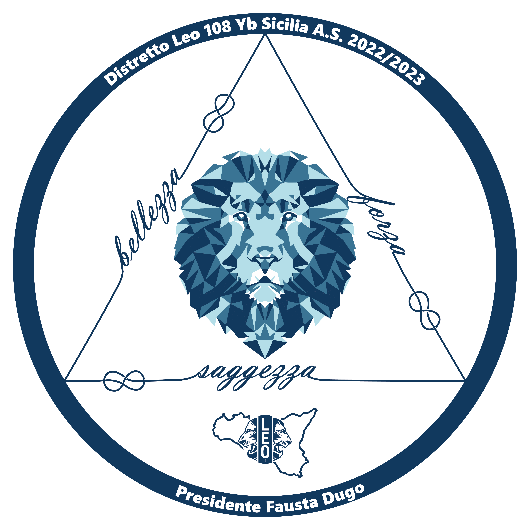 THE INTERNATIONAL ASSOCIATION OF LIONS CLUBSDISTRETTO LEO 108 Yb SICILIAFausta DugoPresidente Distretto LEO 108 YbLeo Club Modica II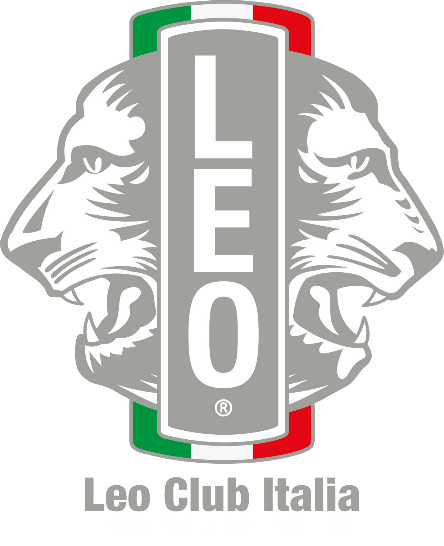 THE INTERNATIONAL ASSOCIATION OF LIONS CLUBSDISTRETTO LEO 108 Yb SICILIAGabriella GiacintiChairperson Leo Distretto Lions 108 YbLions Club Palermo Mediterranea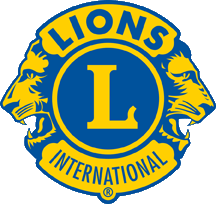 